О назначении публичных слушаний по проекту планировки территории 
и проекту межевания территории объекта «Документация по планировке территории, предусматривающая размещение линейного объекта районного значения «Реконструкция автомобильного моста через реку Сарайная, находящегося по улица Буденного - Степана Разина 
в городе Североуральске»В соответствии с Градостроительным кодексом Российской Федерации, Федеральным законом от 06 октября 2003 года № 131-ФЗ «Об общих принципах организации местного самоуправления в Российской Федерации», Уставом Североуральского городского округаПОСТАНОВЛЯЮ:Назначить публичные слушания по проекту планировки территории 
и проекту межевания территории объекта «Документация по планировке территории, предусматривающая размещение линейного объекта районного значения «Реконструкция автомобильного моста через реку Сарайная, находящегося по улице Буденного – Степана Разина в городе Североуральске» (далее-Проекты).2. Провести собрание участников публичных слушаний 06 сентября 
2018 года в 14-00 часов по адресу: Свердловская область, город Североуральск, улица Чайковского, 15 (зал заседания).3. Установить срок проведения публичных слушания по Проектам со дня официального опубликования настоящего Постановления до дня опубликования заключения о результатах публичных слушаний не менее одного и не более трех месяцев.4. Назначить председателем публичных слушаний Главу Североуральского городского округа В.П. Матюшенко.5. Назначить докладчиками на публичных слушаниях заведующего отделом градостроительства, архитектуры и землепользования Администрации Североуральского городского округа О.Я. Гарибова, содокладчиками – представителей общества с ограниченной ответственностью «Геоструктура».6. Возложить организацию проведение публичных слушаний на отдел градостроительства, архитектуры и землепользования Администрации Североуральского городского округа.7. Установить, что участниками публичных слушаний являются граждане, постоянно проживающие на территории, в отношении которой подготовлены данные Проекты, правообладатели находящихся в границах этой территории земельных участков и (или) расположенных на них объектов капитального строительства, а также правообладатели помещений, являющихся частью указанных объектов капитального строительства.8. Участники публичных слушаний до 05.09.2018 включительно в праве вносить предложения и замечания, касающиеся Проектов:1) в письменной или устной форме в ходе проведения собрания участников публичных слушаний;2) в письменной форме и (или) электронном виде с указанием фамилии, имени, отчества, контактного телефона и адреса проживания (для физических лиц), наименования, основного государственного регистрационного номера, места нахождения и адреса (для юридических лиц). Участники публичных слушаний, являющиеся правообладателями соответствующих земельных участков 
и (или) расположенных на них объектов капитального строительства 
и (или) помещений, являющихся частью объектов капитального строительства, также представляют сведения соответственно о таких земельных участках, объектах капитального строительства, помещения, являющихся частью указанных объектов капитального строительства, из Единого государственного реестра недвижимости и иные документы, устанавливающие или удостоверяющие 
их права на такие земельные участки, объекты капитального строительства, помещения, являющиеся частью указанных объектов капитального строительства в Администрации Североуральского городского округа по адресу: Свердловская область, город Североуральск, улица Чайковского, 15, кабинет № 7;3) посредством записи в книге (журнале) учета посетителей при проведении экспозиции Проекта, подлежащего рассмотрению на публичных слушаниях.9. С графическими демонстрационными материалами и документами 
по Проектам, подлежащим рассмотрению на публичных слушаниях, можно ознакомится по адресу: Свердловская область, город Североуральск, улица Чайковского, 15, кабинет № 7. Рабочее время: понедельник-четверг с 8.00 
до 17.15, пятница с 8.00 до 16.00, а также на официальном сайте Администрации Североуральского городского округа.10. Заключение о результатах публичных слушаний подлежит опубликованию в газете «Наше слово» и размещению на официальном сайте Администрации Североуральского городского округа.11. Контроль за исполнением настоящего постановления возложить 
на Заместителя Главы Администрации Североуральского городского округа 
В.В. Паслера.12. Опубликовать настоящее постановление в газете «Наше слово» 
и разместить на официальном сайте Администрации Североуральского городского округа.Глава Североуральского городского округа				В.П. Матюшенко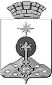 ГЛАВА СЕВЕРОУРАЛЬСКОГО ГОРОДСКОГО ОКРУГАПОСТАНОВЛЕНИЕГЛАВА СЕВЕРОУРАЛЬСКОГО ГОРОДСКОГО ОКРУГАПОСТАНОВЛЕНИЕ10.08.2018                                                                                                           № 44                                                                                                          № 44г. Североуральскг. Североуральск